Aim High....Fly High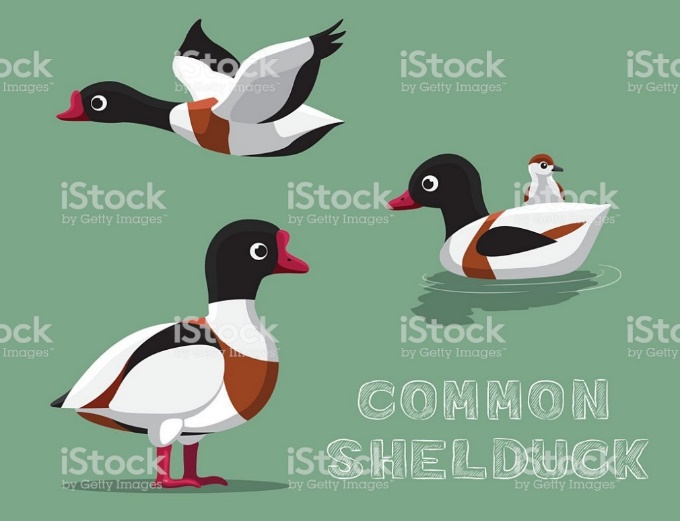 Sheldrakes Weekly newsletter	                   4 December 2020We have had a lovely week full of sparkle and magic. One of Santa’s Elves wrote a letter to us and left lots of Christmas sparkle. He is going to visit us really soon.This week:Our red challenge is Maths. We practised our counting and number writing.Our orange challenge is Literacy/Phonics. We had our phonics assessments.Our yellow challenge is Physical. We practised writing our letters.Our green challenge is creative. We painted pine cones and decorated our celebration tree.Our blue challenge is Personal, Social, Emotional – we showed that we were motivated by focussing on doing our best.Our purple challenge is The World. We played and completed a game on the Interactive White board.In phonics we have been revisiting all of the Phase 2 sounds we have learnt.Home learning: This week is reading and practising blending the sounds together. Each time your child reads practise the tricky words on the bookmark that will be coming home.Notices: A huge thank you for all of the Christmas decorations, tinsel and wrapping paper that has been donated, your generosity has been very much appreciated. Thank you.Donations request: Old/unused Christmas cards please.Wishing you all a snuggly warm weekend.Mrs Shannon and Mrs Kolarik 			                                          				